Bersama ini dengan hormat kami laporkan pada hari Minggu tanggal      18 September 2022 pukul 07.15 s.d 11.15 WIB bertempat di Alun - Alun Kabupaten Karanganyar telah dilaksanakan Kegiatan Senam Massal, Karnaval Gembira dan HIMPAUDI Fashion Week dalam rangka Memperingati HIMPAUDI Karanganyar ke 17 dengan tema “Perjuangan  Berintegritas Menuju  Setara, Bersama Cetak Juara”, yang dihadiri ± 550 orangHadir dalam kegiatan tersebut antara lain :Yopi Eko Jati Wibowo, S.Sos, M.M. (Kepala Dinas Pendidikan dan Kebudayaan Kabupaten Karanganyar)Bambang Sutarmanto, S.Sos., M.M (Kepala Badan Kesatuan Bangsa dan Politik Kabupaten Karanganyar)Kapten Cpl Bambang Sapto (Danramil 01/Kra) AKP Nawangsih Retno Waruju, S.H. M.H (Kapolsek Karanganyar) Hj. Siti Khomsiyah Juliyatmono (Bunda PAUD Kabupaten Karanganyar)Gunawan (Kepala Ikatan Penilik Indonesia)SW Kartika Sari, S.T., S.Pd., M.Si (Ketua HIMPAUDI Kabupaten Karanganyar) beserta anggotaKepala Korwil HIMPAUDI Se Kabupaten KaranganyarGuru Paud Se Kabupaten Karanganyar.Jalannya Kegiatan :Senam MassalMenyanyikan Lagu Kebangsaan Indonesia Raya dan Mars HIMPAUDIDo’aSambutan yang disampaikan oleh SW Kartika Sari, S.T., S.Pd., M.Si (Ketua HIMPAUDI Kabupaten Karanganyar) sebagai berikut :Ucapan selamat datang kepada HIMPAUDI Kabupaten Karanganyar yang ke 17 semoga kedepan lebih baik dan kompak.Dibanding beberapa tahun lalu, kini kesadaran orang tua akan pentingnya PAUD sudah mulai terasa, dengan meningkatkan kompetensi guru PAUD diharapkan akan menigkatkan kualitas peserta didik.Menyampaikan rasa terimakasihnya kepada HIMPAUDI Karanganyar yang telah mengabdikan diri dalam dunia PAUD.  mewujudkan visi-misi Kabupaten Karangnyar, Berjuang Bersama Memajukan Karanganyar, dimulai dari anak didik usia dini.Ulang Tahun yang ke 17 akan menjadi momentum, HIMPAUDI se Jawa Tengah yang akan memperjuangkan kesetaraan guru PAUD non formal, karena selama ini yang dinyatakan sebagai guru formal itu hanya Taman Kanak - Kanak, sementara pendidik atau PAUD tidak diakui sehingga profesional itu tidak diakui.Sambutan yang disampaikan oleh Yopi Eko Jati Wibowo, S.Sos, M.M. (Kepala Dinas Pendidikan dan Kebudayaan Kabupaten Karanganyar) sebagai berikut :Ucapan selamat Ulang Tahun yang ke 17 pada HIMPAUDI Kabupaten Karanganyar.Dengan mengucapkan Bismillahirohmanirohim acara Ulang Tahun HIMPAUDI ke 17 saya nyatakan dibuka.Pemotongan Tumpeng oleh Hj. Siti Khomsiyah Juliyatmono (Bunda PAUD Kabupaten Karanganyar)Karnaval Peserta Karnaval Guru PAUD 17 Kecamatan se Kabupaten KaranganyarRute Karnaval di seputaran Alun – Alun Kabupaten KaranganyarHIMPAUDI Fashion WeekSelama kegiatan berjalan dengan aman dan lancar. Demikian untuk menjadi periksa dan mohon arahan.LAPORAN KEGIATAN SENAM MASSAL, KARNAVAL GEMBIRA DAN HIMPAUDI FASHION WEEK TANGGAL 18 SEPTEMBER 2022DI ALUN - ALUN KABUPATEN KARANGANYAR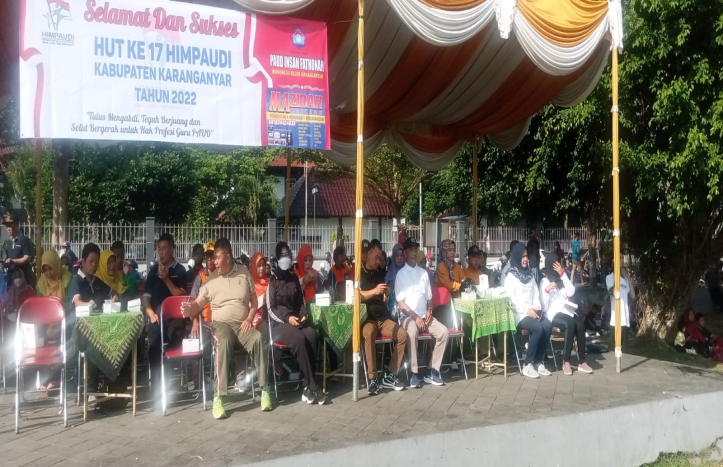 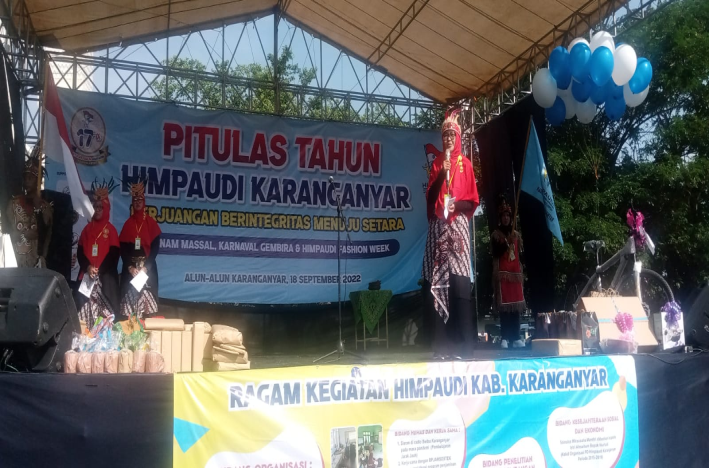 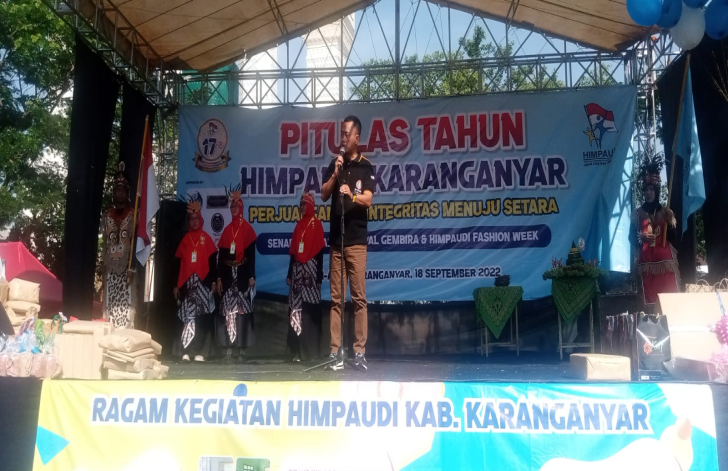 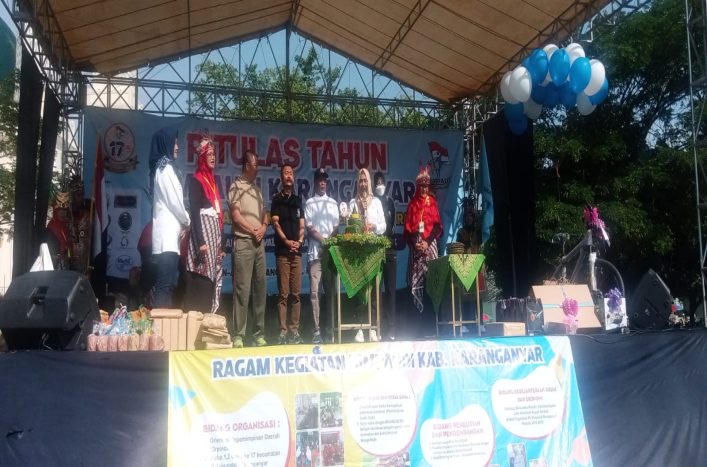 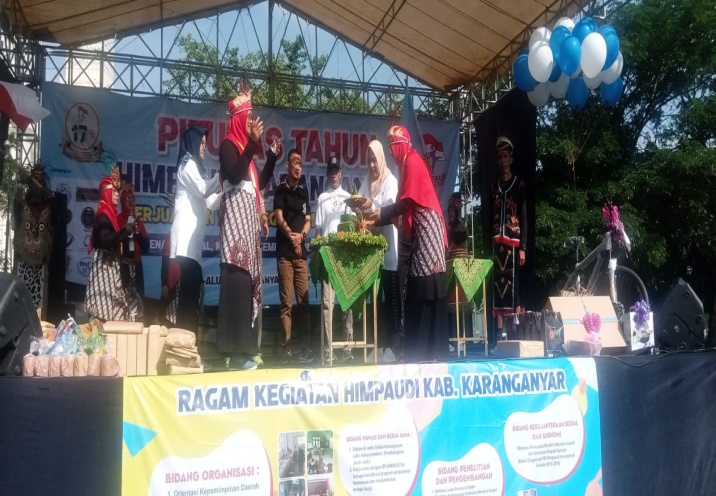 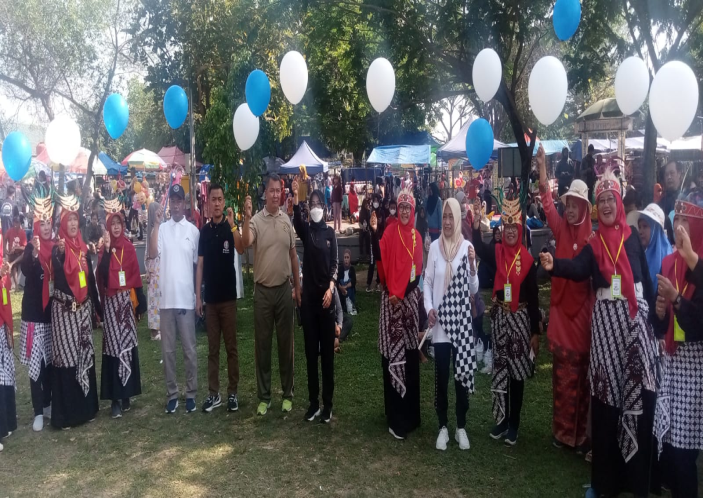 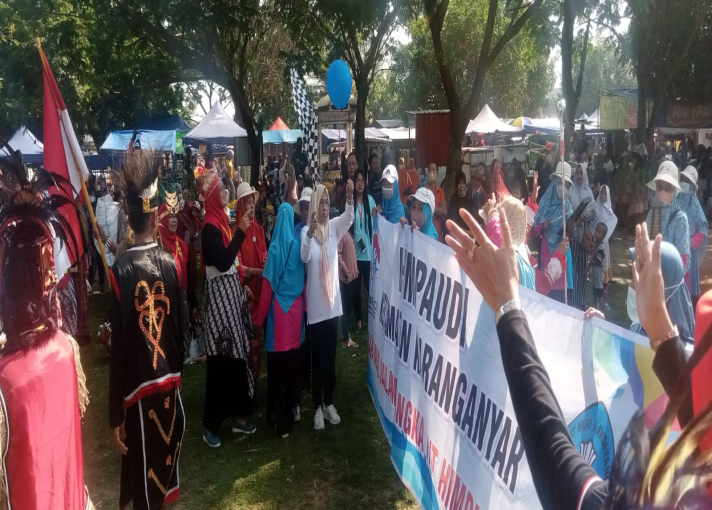 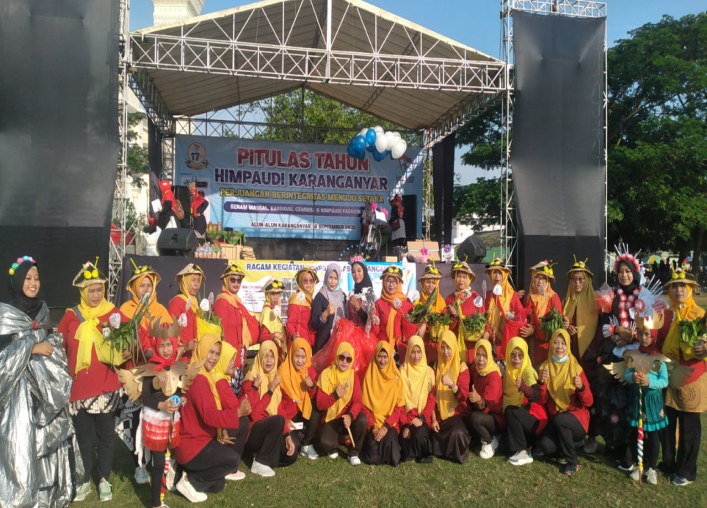 Dok. Bakesbangpol Kab.Karanganyar Tahun 2022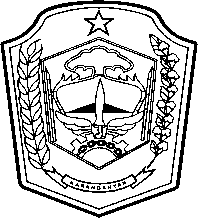 PEMERINTAH KABUPATEN KARANGANYARBADAN KESATUAN BANGSA DAN POLITIKAlamat : Jln. Demak Komplek Perkantoran Cangakan Telp. (0271) 495038 Fax. (0271) 494835Website : ...........   E-mail : kesbangpol@karanganyarkab.go.idKode Pos 57712PEMERINTAH KABUPATEN KARANGANYARBADAN KESATUAN BANGSA DAN POLITIKAlamat : Jln. Demak Komplek Perkantoran Cangakan Telp. (0271) 495038 Fax. (0271) 494835Website : ...........   E-mail : kesbangpol@karanganyarkab.go.idKode Pos 57712PEMERINTAH KABUPATEN KARANGANYARBADAN KESATUAN BANGSA DAN POLITIKAlamat : Jln. Demak Komplek Perkantoran Cangakan Telp. (0271) 495038 Fax. (0271) 494835Website : ...........   E-mail : kesbangpol@karanganyarkab.go.idKode Pos 57712PEMERINTAH KABUPATEN KARANGANYARBADAN KESATUAN BANGSA DAN POLITIKAlamat : Jln. Demak Komplek Perkantoran Cangakan Telp. (0271) 495038 Fax. (0271) 494835Website : ...........   E-mail : kesbangpol@karanganyarkab.go.idKode Pos 57712PEMERINTAH KABUPATEN KARANGANYARBADAN KESATUAN BANGSA DAN POLITIKAlamat : Jln. Demak Komplek Perkantoran Cangakan Telp. (0271) 495038 Fax. (0271) 494835Website : ...........   E-mail : kesbangpol@karanganyarkab.go.idKode Pos 57712Karanganyar,  19  September  2022Karanganyar,  19  September  2022Karanganyar,  19  September  2022Nomor ::421.1 / 1502 .23 / IX / 2022Sifat:  :  Biasa.KepadaKepadaLampiran::1 (satu) lembarGubernur Jawa TengahCq. Kepala Badan Kesbang dan Politik Provinsi Jawa TengahDi SEMARANGGubernur Jawa TengahCq. Kepala Badan Kesbang dan Politik Provinsi Jawa TengahDi SEMARANGPerihal::Laporan Kegiatan Senam Massal, Karnaval Gembira dan HIMPAUDI Fashion WeekLaporan Kegiatan Senam Massal, Karnaval Gembira dan HIMPAUDI Fashion WeekGubernur Jawa TengahCq. Kepala Badan Kesbang dan Politik Provinsi Jawa TengahDi SEMARANGGubernur Jawa TengahCq. Kepala Badan Kesbang dan Politik Provinsi Jawa TengahDi SEMARANGTembusan :Bupati KaranganyarKEPALA BADAN KESATUAN BANGSA DAN POLITIKKABUPATEN KARANGANYAR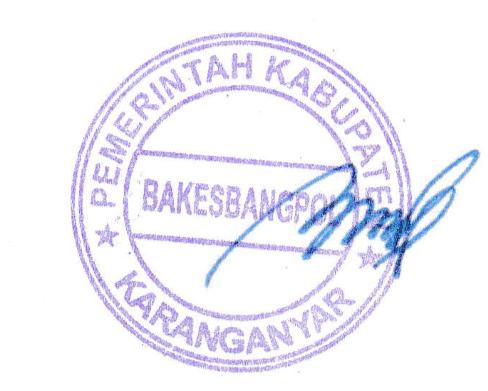 BAMBANG SUTARMANTO, S.Sos., M.M.Pembina Tk. INIP. 19650329 198703 1 007